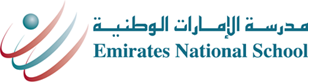 September 16, 2014Dear Parents,We are updating our student medical records to ensure the safety and well-being of your child. Kindly complete the form attached from 1 to 2. The form in page 3 will be filled in case you will send your student to School with medicine. If possible, please complete in English. Please attach vaccination card copy of your child. A copy of your child’s Insurance Card is needed and also the Medical Report if in case there is a Medical Condition.For any queries, you can visit the School Clinic or call us at 024993510. أولياء الأمور الكرام،تقوم العيادة المدرسية بتحديث السجلات الطبية للطلاب لضمان سلامة وصحة طفلك. الرجاء ملئ الاستمارة المرفقة من صفحة 1-2 . وفي حال قمت بارسال دواء للمدرسة مع الطالب ، الرجاء ملئ النموذج في الصفحه 3. اذا كان ممكنا يرجى ملئ الاستمارة باللغه الانجليزية. نرجو ارفاق صورة لشهادة تطعيم الطالب، كما اننا بحاجة الى نسخه من بطاقة التامين الخاصة بالطفل وكذلك التقرير الطبي في حالة وجود حالة طبية. لاية استفسارات يمكنك زيارة عيادة المدرسة ، او الاتصال بنا على الرقم 024993510 Best Regards,Primary School clinic Nurse